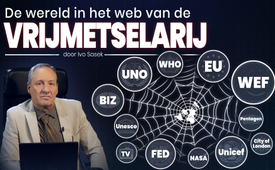 De wereld in het web van de vrijmetselarij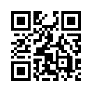 Alleen wie inziet hoe schaamteloos onze mooie wereld is verweven in het web van loges, kan begrijpen waarom alles werkt zoals het werkt. In deze toespraak legt Kla.TV-oprichter Ivo Sasek in detail uit wie dit web van vrijmetselaars heeft gesponnen en welke organisaties er actief deel van uitmaken. De conclusie van deze spannende reis is duidelijk: alle staten uit dit criminele netwerk - en dit criminele netwerk weg uit onze staten - te beginnen met de WHO.Met deze toespraak vat ik samen wat we al hebben bewezen in duizenden uitzendingen met honderdduizenden geldige bronnen. Ik vraag jullie om deze kennis zo snel mogelijk door te geven aan jullie afgevaardigden, aan al jullie volksvertegenwoordigers, aan jullie politici en verantwoordelijken, want ieder van ons wordt zelf geconfronteerd met een existentiële bedreiging. En wat geldt voor de kleinste eenheid van onze samenleving moet natuurlijk ook gelden voor het grote geheel, de Staat. Vandaag gaan we het fractale denken oefenen. Voor onze landen gelden dezelfde wetmatigheden als voor onze bomen en planten. Als we de dikke hoofdtakken van een boom met onze ogen volgen, zullen we ons realiseren dat de hele boom zich in elk van die takken herhaalt. Het beeld van de hele boom toont zich dus altijd nieuw, zelfs in zijn onderverdelingen - en van dezelfde soort. De boom in zijn geheel is als het ware ons respectieve land, of onze Staat in zijn geheel. De afzonderlijke dikke tak is ons landelijk district of kanton. De steeds fijner wordende takken zijn onze plaatselijke gemeenten in de gelijkenis. Elk fractaal is een patroon waarin het geheel reëel wordt weerspiegeld in de delen. In de buitenste vertakkingen kunnen we dus als het ware onze buurt zien, en helemaal aan het einde van de tak kunnen we de individuele levenscellen of families zien. En zulke fractale werkelijkheden lopen door de hele schepping als een ordeningsprincipe, en ze eindigen bijvoorbeeld niet bij de materiële vorm, maar lopen rechtmatig door alle niet-materiële gebieden van het leven. Vanuit dit zichtpunt beschouwen we nu ook het feit dat alles wat van toepassing is op de buitenste fractale boom onvermijdelijk ook altijd van toepassing is op de hele boom. Dus alles wat het takje schaadt, schaadt ook de tak, schaadt ook de hele boom, en alles wat de hele boom schaadt, schaadt ook elke afzonderlijke tak en twijg. Begrijpen jullie? En met deze vaststelling gaan we nu verder naar een gebeurtenis die deze wet weerspiegelt in een totale alledaagse dimensie. Laten we eens aannemen dat bij ons in onze eigen woonplaats precies datgene gebeurt wat ook een heleboel nietsvermoedende gezinnen van Soedan tot Oeganda en Centraal-Afrika is overkomen. Er is daar ene Joseph Kony, zo heet hij, en hij belooft dat hij alleen uitvoert wat er in de Bijbel staat, met andere woorden, een vrome beweging. Zijn beweging heet Lord’s Resistance Army, kortweg LRA. Nu hebben veel goedgelovige familieleden zich bij deze beweging aangesloten omdat ze dachten dat het een christelijke verzetsbeweging was, die hen als het ware kracht zou geven tegen duivelse machten. Helaas kwamen ze er al snel achter dat het slechts een terroristische groepering in christelijke vermomming was, die hele dorpen en steden overvalt. Een die ook mensen dwingt om haar te volgen. Dus in plaats van een geest vervulde gemeenschap vonden ze een terroristisch koninkrijk met zijn eigen strenge regels. En iedereen die ze niet volgde, kwam in grote problemen. Maar dat was nog lang niet alles. Ze rekruteerden er zelfs kindersoldaten en kleine meisjes worden er gedwongen tot prostitutie. Ze vallen hele dorpen aan, voeren aanvallen uit op overheidsinstellingen, enz. Met andere woorden bleek de LRA bleek extreem wreed te zijn. Tienduizend moorden kunnen aan hen worden toegeschreven. En ze blijven moorden. En laten we nu, zoals ik al zei, deze fractale wetmatigheden consequent toepassen: Wat verwacht de hele boom, zeg Vader Staat, eigenlijk van zijn kleinste fractals als ze op zo’n manier in de val zijn gelopen, zoals de mensen met deze Joseph? Ja, als ze zich helemaal, nietsvermoedend en onbedoeld, zo je wilt, hebben aangesloten bij een terreurgroep die vermomd is als een christelijke organisatie? Wat verwacht Vader Staat? Ja, je hebt gelijk: Vanuit het oogpunt van de Staat zou iemand, alleen maar omdat hij lid is, als terrorist worden aangegeven, vervolgd, gevangengezet en zwaar beboet. Maar hoe zou een oprecht vrijgezel, een eerlijk stel of een gezond gezin eigenlijk reageren als ze ook maar de geringste neiging tot zulke terroristische uitspattingen zouden bespeuren? Nogmaals juist, niemand van ons zou zo'n verbinding ook maar een uur langer in stand willen houden. En zie je, precies wat geldt voor de kleinste eenheid van onze samenleving moet ook gelden voor het grote geheel, begrijpen jullie? Dat betekent dat als een heel staatssysteem per ongeluk betrokken is geraakt bij een supranationale organisatie die crimineel is, moet het des te meer op precies dezelfde manier handelen. Natuurlijk ook dan, als ze met deze, in ons geval de staten, supranationale terreurvereniging al allerlei handelsverdragen heeft aangegaan en zich waar mogelijk op een of andere manier heeft verplicht tot regelmatige betalingen. De individuele burger kan niet in een terroristische groep blijven omwille van dergelijke verplichtingen, begrijp je? Elke verplichting die wordt aangegaan, maakt hem alleen maar des te strafbaarder als hij zijn vertrek daardoor zou uitstellen. Wat nu echter het meest verbazing wekt, is dat onze Staatsstelsels als geheel als het ware niet onmiddellijk op dezelfde manier afstand doen van elke supranationale connectie wanneer blijkt dat ze zich ten onrechte of misschien zelfs opzettelijk hebben geallieerd met terroristische organisaties. Daarom nemen we vandaag 12 van zulke uiterst criminele terroristische organisaties onder de loep, waarvan onze staten zich via allerlei allianties en verdragen lid hebben gemaakt. Je vraagt, bestaat er zoiets? Laten we beginnen met de toetreding tot de VN, die in 1945 werd opgericht. Wat is de VN? De VN (1945)De VN is een supranationale organisatie die, toen ze werd opgericht en het lidmaatschap aanvroeg, beloofde alleen het behoud van wereldvrede, internationale veiligheid en goede samenwerking tussen landen te dienen of te willen dienen, en natuurlijk de mensenrechten te dienen, de armen, de zwakken, zelfs kinderen, iedereen, dat werd zeer geprezen. En om lid te worden van deze organisatie moesten alle lidstaten vrijwillig een groot deel van hun vrijheid, soevereine rechten en onafhankelijkheid opgeven. Zwitserland zit ook in de VN, zonder enige achtergrondkennis, wat je vandaag hoort, en trad toe op 10 september 2002. Maar ondertussen is gebleken dat de VN al deze goede bedoelingen alleen maar veinst. Weet je, naast talloze getuigen, heeft de hooggeplaatste ex-VN ambtenaar en nu klokkenluider Calin Georgescu echt de donkerste geheimen, wreedheden en extreme corruptie van de VN aan het licht gebracht. Hij onthult nu in detail hoe de Verenigde Naties worden gecontroleerd door criminele oligarchen die niet alleen verkiezingen vervalsen om zichzelf te verrijken en de mensheid tot slaaf te maken, maar ook nog meer ongelooflijk wrede daden uitvoeren, zoals we dan meteen zullen zien. En geen wonder, de VN werd tijdens de Tweede Wereldoorlog opgericht door twee hoge graads vrijmetselaars: de Amerikaanse president Franklin D. Roosevelt van Marion Lodge No. 70 en de Britse premier Winston Churchill. Hij behoorde tot drie vrijmetselaarsloges die trouw aan Satan beleden: de “United Studholme Lodge No. 1591”, de “Rosemary Lodge No. 2851”, maar ook “de Albion Lodge van de oude antieke Druïden”. Zien jullie, deze oprichters uit de vrijmetselarij hebben deze Volkenbond al in 1948 heel officieel getypeerd als hun wereldloge. De ex-UNO functionaris die getuigde, was zelf twee jaar lang internationaal voorzitter van de Vrijmetselaars Club van Rome. Hij weet waar hij het over heeft na meer dan 18 jaar fulltime in dienst te zijn geweest en getuigt nu voor de camera overal hoe de VN voortdurend talloze mensenrechtenschendingen en misdaden tegen de mensenrechten begaat zonder dat er sprake is van verjaring. Meegevangen – meegehangen zegt een oud spreekwoord. Niet waar? Volgens deze VN-klokkenluider Calin Georgescu zijn bijvoorbeeld de atoombomproeven die tussen 1946-’58 de meeste eilandgroepen van de Malediven-achtige Marshall Eilanden vernietigden, direct toe te schrijven aan de VN. Dus in naam van de internationale veiligheid heeft nucleaire besmetting niet alleen de hele tonijnpopulatie daar vernietigd, maar ook de levensverwachting van de Marshall Eilanders. Stel je voor dezen leefden gemiddeld 180-200 jaar voor het bombardement - is bewezen. Daarna daalde de levensverwachting van deze mensen, die voorheen geen ziekte of artsen kenden, tot gemiddeld 35-45 jaar. En zie je, deze lieve mensen wisten niet eens dat er een wereldoorlog was geweest. Dus vertel me alsjeblieft wat het verschil is met de terroristische groepering van de eerder genoemde Joseph Kony, afgezien van het feit dat de VN alleen daarmee een onvergelijkbaar erger terrorisme heeft gepleegd. Maar of dat nog niet genoeg was. Net als de terreurbende van Joseph Kony verkrachten ook VN-medewerkers echt vrouwen en kinderen op grote schaal, steeds weer. In 2017 kwam aan het licht dat ze alleen al in Haïti ongeveer 60.000 kinderen hadden verkracht. Dat is alleen dat wat er aan het licht komt, weet je? De ex-VN ambtenaar en klokkenluider Calin Georgescu getuigt echter nadrukkelijk dat er ook binnen de VN een wereldwijd netwerk van kinderhandel, kindermisbruik en zelfs kinderoffers bestaat. En alleen door zulke getuigenissen kan de wereldgemeenschap eindelijk begrijpen waarom uitgerekend de VN, samen met haar vele sub-organisaties, ook de wereldkinderhulporganisatie UNICEF heeft opgericht, die zogenaamd zo ontroerend zorgt voor alle kinderen van deze wereld ... Begrijpen jullie? De VN, samen met de WHO, instrueert schoolautoriteiten wereldwijd om peuters en jonge kinderen te leren hoe ze moeten masturberen. Ze raden onze kinderen aan om pornofilms te gebruiken, dat was onlangs nog strafbaar, weet je nog? Ze raden verschillende seksuele technieken aan, zoals het leren van orale seks, jonge kinderen, en het hebben van geslachtelijke relaties met mensen van hetzelfde geslacht en dat soort rommel. Daarom instrueert de VN, samen met de WHO, pedagogen om kinderen aan te moedigen zo vroeg mogelijk seks te hebben en om alle kinderen te helpen bij het vinden van een sekspartner. Er zijn ook bewijzen dat dit onderdeel is van een wereldwijde operatie om pedofilie te normaliseren. Geen wonder. En nu zeg ik opnieuw: Laat me het verschil zien met de terroristische sekte van Joseph Kony, ja, behalve dat de VN en de WHO, waar we zo op terug zullen komen, het miljoenen keren erger doen, wereldwijd. Het feit dat je lid bent van de VN zonder een idee te hebben, mag niet worden gezien als een misdaad van een goedbedoelende lidstaat. Zodra echter dergelijke gruweldaden, zoals we zojuist hebben gehoord, door de VN tegen het volk aan het licht worden gebracht, mag er geen enkele reden zijn voor welke lidstaat dan ook om deze uiterst criminele terroristische organisatie niet onmiddellijk te verlaten! Is dat duidelijk? En zeker geen enkele staat mag zwijgen als zoiets gebeurt, of omwille van verdragen of zelfs privileges het recht nemen om in deze criminele organisatie te blijven. Het tegenovergestelde is het geval: Elke staat die geen blaam treft, moet onmiddellijk actie ondernemen om de ernstigste misdaden die aan het licht zijn gekomen te berechten, zodat niet de hele staatsboom het slachtoffer wordt van medeplichtigheid aan volkerenmisdaden. En als een van de misleide en nu voorgelichte lidstaten zelfs maar op het idee komt om deze criminele organisatie in leven te houden omwille van haar mooie naam of de talloze contracten die ze heeft ondertekend, en haar als het ware te hervormen, dan zou, fractaal denkend, hetzelfde recht ook moeten worden verleend aan alle argeloze terroristische organisaties, zoals die van Joseph Kony. Begrijp je? Ze hebben ook veelbelovende namen en verdragen. Het zou nooit bij iemand onder deze hemel opkomen om een terroristische organisatie in stand te houden, na misschien alleen het vervangen van het hoofd en een paar van zijn handlangers in deze bende moordenaars, begrijpen jullie? In het beste geval kunnen zulke vreemde ideeën alleen afkomstig zijn van misleide geesten die al hele staten hebben verleid om zich aan te sluiten bij terroristische netwerken die de wereld domineren. Maar, opnieuw fractaal denkend, zouden deze alleen maar veel zwaarder gestraft moeten worden, net zoals de hele boom zwaarder is dan zijn buitenste fractaal takje, zijn kleinste afbeelding. Het is vermeldenswaard dat dezelfde geheime vrijmetselaarsorganisatie die in 1945 de VN oprichtte, drie jaar later ook de staat Israël oprichtte en in 1957 de Europese Gemeenschap, kortweg EG. Maar elke hoge graads Vrijmetselaar wijdt zich zoals je weet, aan Lucifer als zijn god. Met andere woorden, het gaat om duivelsaanbidders, begrijpen jullie. Duivelaanbidders, die niet alleen de zojuist genoemde instellingen stichtten, maar ook al deze instellingen en meer. Luister: Ze hebben bijvoorbeeld de FED, de Federal Reserve, opgericht, de WHO, de NAVO, de NASA, het WEF, de EU, de oecumene, maar ook het hele vormings- onderwijssysteem met al zijn universiteiten. Ze richtten ook de hele pers- en uitgeversindustrie op, evenals de grootste boekuitgevers, het hele TV- en Hollywood-apparaat met zijn FSK en andere toezichthoudende instanties. En niet te vergeten zijn deze vrijmetselaars geheime genootschappen de oprichters van alle toonaangevende persagentschappen ter wereld, die hun mainstream media, ik zeg hun mainstream media, dag in dag uit voeden met hun rommel. En alsof dat nog niet genoeg is, richtten ze ook veel geheime diensten op, zelfs organisaties voor sociaal onderzoek zoals de Frankfurter Schule en nog veel meer. Maar laten we eerst eens kijken naar andere uiterst criminele intriges van net genoemde vrijmetselaarsstichtingen, en later zullen we kijken naar de kosten die alleen al de Vrijmetselaars VN ons elk jaar ten deel doen vallen. Omringd echter, en meestal al geïntegreerd in de andere geheime genootschapsconstructies die zojuist zijn genoemd, overhandigen de volkeren voortdurend hun zuurverdiende belastinggeld aan dezelfde oligarchen. Dit is wat we vandaag moeten begrijpen. Zoals we nu verder zullen zien, heeft één en hetzelfde Luciferiaanse geheime genootschap zich eeuwenlang - wereldwijd - genesteld in alle belangrijke controlecentra van onze samenleving, of liever gezegd, erin geslopen. En hun methoden zijn altijd hetzelfde: Leugens, bedrog en wel uit principe. In de regel doen ze precies het tegenovergestelde van wat ze beloven. En voor hen zijn mensen niet meer, niet beter dan vee of machines, ze zijn gewoon gebruiksgoederen die moeten worden gedecimeerd tot 500 miljoen. Dat is wat ze openlijk zeggen. En deze Luciferiaanse sekte, die al eeuwenlang georganiseerd is in geheime genootschapsstructuren, domineert werkelijk alle volkeren van deze wereld. Ze zetten voortdurend slagwoorden in als democratie, tolerantie, broederschap en zelfs vrijheid. Maar ze manipuleren onze politici en alle denkbare structuren met listig bedachte methodes. Woord en daad komen niet overeen, geliefden. En het zijn niet de volkeren die hen controleren, maar zij controleren de volkeren. Dat is het ergste! En alles gaat volledig voorbij aan volkskennis, volledig aan elk geldend recht of aan geldige grondwetten. En alles wat ze doen, doen ze helemaal zonder ieder politiek mandaat of zonder opdracht van het volk, of in ieder geval via de eerder genoemde weg van hypocriet verkregen lidmaatschappen van nietsvermoedende, goedgelovige staten. Alles wat ze doen en manipuleren gaat volledig voorbij aan elk begrip van rechtvaardigheid van het volk. Ik zei van het volk! Ze dringen ons voortdurend nieuwe wetten op en gaan daarbij volledig voorbij aan elk democratisch principe. Ze oefenen steeds meer invloed uit op onze scholen, op onze kinderen, en dat doen ze consequent, waarbij ze alle ouders, leraren en wettelijke gevolmachtigden omzeilen. Het is dus een tastbaar complot dat al onze verantwoordelijke partijen en alle aansprakelijkheid negeert. In talloze Kla.TV uitzendingen hebben we bewezen dat de volgende instituten ook allemaal zijn opgericht door dit Luciferiaanse georganiseerde geheime genootschap van de Hooggraad Vrijmetselarij. En zoals we zo meteen zullen zien, gedraagt de ene organisatie van deze geheime bondgenoten zich net zo als de andere, namelijk op een hoog criminele manier, zoals de WHO. Laten we ze nu eens bekijken. De WHO:De Wereldgezondheidsorganisatie is een speciale VN-organisatie die werd opgericht in 1948, waarvan we de vrijmetselaarsoorsprong net hebben bewezen. En dezelfde 193 lidstaten van de VN zijn ook weer lid van de WHO en ze moeten jaarlijks vastgelegde contributies voor leden betalen. En deze vrijmetselaarssector verslindt ook enkele miljarden dollars per jaar. Maar nu de criminele kant: De huidige directeur-generaal van de WHO, Tedros Adhanom Ghebreyesus, was vroeger jarenlang leider van een communistische terroristische organisatie. Het heeft de afkorting TPLF, en het is zelfs officieel opgenomen als een terroristische organisatie in de wereldwijde terroristendatabase. De TPLF is een gewelddadige organisatie die veel voorkomende ontvoeringen, gijzelingen en talloze bloedbaden heeft veroorzaakt of daarbij betrokken is geweest. Haar leden hebben de ernstigste mensenrechtenschendingen begaan gedurende de bijna 30 jarige regeringstijd. En nu moet de WHO ons alsjeblieft uitleggen hoe dit verschilt van de terroristische organisatie van de eerder genoemde Joseph Kony in Centraal-Afrika. Kijk, zelfs vóór het Covid-19 bevolkingsexperiment dat expliciet gepromoot werd door de WHO, met zijn miljoenen slachtoffers en honderdduizenden doden, was het de WHO die door zwangerschapsschadelijke stoffen toe te voegen aan tetanusvaccinaties ook miljoenen vrouwen in Kenia en andere landen onvruchtbaar maakte. Het was de WHO! De WHO probeerde ook haar schadelijke malariavaccinaties te verdoezelen door bij de evaluatie van het onderzoek de internationale ethische normen ernstig te schenden. En samen met de vrijmetselaarsorganisatie GAVI, die werd opgericht tijdens het WEF, probeert de WHO nu letterlijk Afrika te overspoelen met een malariavaccin. Overigens, het stokpaardje van GAVI is ID 2020, dat als doel heeft om elke persoon in de wereld zijn eigen digitale identiteit te geven - met andere woorden, om ze 100% transparant te maken. Voor mij is dit niets anders dan een soort politiek economisch voyeurisme, begrijpen jullie! Maar nu terug naar de vaccinatiemisdaden door de WHO en de GAVI: Ook deze keer hebben onderzoeken aangetoond dat degenen die door de WHO zijn gevaccineerd tien keer zoveel kans hebben om meningitis of cerebrale malaria te ontwikkelen en twee keer zoveel risico hebben om te sterven. Competente rechters en openbare aanklagers kunnen nu de volkeren het verschil laten zien met de tienduizenden die zijn vermoord door Josephs terreurbende en ons uitleggen waarom ze uitgerekend niet degenen van alle mensen ter verantwoording roepen die om een x-duizendvoudig mensen hebben gedupeerd en vermoord! Maar de WHO wordt niet alleen consequent gedekt door haar vrijmetselaarskameraden, d.w.z. alle omringende vrijmetselaarsorganisaties, de WHO zelf dekt op haar beurt haar Big Pharma kameraden d.w.z. de vaccinfabrikanten. Dit komt omdat de WHO vaccinfabrikanten heeft vrijgesteld van het betalen van schadevergoeding voor schade veroorzaakt door inadequate vaccins. Zien jullie hoe dat werkt? Het is zoals altijd, de ene vrijmetselaarshand wast de andere, begrijpen jullie? En op dit moment is deze criminele WHO bezig met het bekokstoven van een internationaal pandemieverdrag met al haar geheime genootschapskameraden. Ze proberen op deze manier hun WHO-terroristenbaas Ghebreyesus uit te roepen tot de enige wereldheerser in de waarste zin van het woord. Dit is een handig bedachte weg naar een gezondheidsdictatuur. Dat moeten jullie begrijpen. Deze nieuwe wetten, die opnieuw achter gesloten deuren worden uitgebroed, volledig voorbij het ieder volk, zullen over een paar maanden juridisch bindend worden voor de hele wereld. Dat is wat ze proberen te doen. Maar ze kunnen dit evenwel alleen doen als wij, bedrogen volkeren, nu niet echt uit alle macht bezwaar maken. En het enige juiste dat alle fractale elementen van deze wereldboom nu moeten doen, is precies wat elke staat ter wereld zou eisen van een terroristische bondgenoot van Joseph Kony: Net als bij de VN moeten we deze terroristische WHO-organisatie onmiddellijk verlaten! Zo werkt het! En tegelijkertijd moeten we hun criminele machthebbers achter de tralies zetten, ja! Het is niet genoeg om alleen de WHO uit al onze landen te werpen, want zelfs de kleinste terroristen worden veel harder aangepakt. Ik zeg, we moeten de WHO volledig onteigenen en beëindigen. Al het andere zou volledig ongepast zijn. We zouden het toch zelfs nooit accepteren met Joseph Kony en zijn terroristische organisatie. Maar we gaan nu een stap verder in de richting van de EU. De EU 1 november 1993Wie heeft de EU eigenlijk opgericht? Dat was in 1993. Ten eerste was de hele ontwikkeling van de EU gebaseerd op het plan Coudenhove-Kalergi, d.w.z. een lid van de Weense vrijmetselaarsloge Humanitas. En met zijn voorstel om een pan-Europa te creëren veroorzaakte de reguliere pers van de vrijmetselaars al in 1922, toen Kalergi net 28 jaar oud was, een internationale sensatie. En je ziet dat ze vandaag de dag weer hetzelfde doen met alle in het geheim getrainde Young Global Leaders. En toen kwamen Hoogwaardige Vrijmetselaars als Robert Schuman en Jean Monnet van Frankrijk op het toneel. En van deze laatste komt de beroemde Monnet-methode. Dat betekent deze stapsgewijze, opzettelijk sluipende integratiebeleid, Ja, en dat leidde uiteindelijk tot het ontstaan van de EU. Wegens tijdgebrek kan ik hier niet ingaan op de medeoprichters, Paul-Henri Spaak uit België en Altiero Spinelli uit Italië. Zoals maar al te typerend is voor deze vrijmetselaarsverenigingen introduceerden ze in 2012 om hun winsten en macht te maximaliseren het Europees Stabiliteitsmechanisme, kortweg ESM. Dit bleek echter alleen een goudmijn te zijn voor hun banken, niet voor jet volk: Ten eerste konden de banken geld lenen aan Griekenland via het ESM, niet waar. En toen Griekenland niet meer in staat was om te betalen, wat te verwachten was, moesten de andere EU-staten bijspringen via het ESM NIET de vrijmetselaarsbanken! Begrijp je dat? Als onderdeel van het Griekse reddingpakket werd 207 miljard euro overgemaakt door de eurolanden en het IMF. En, zoals verwacht, ging 170 miljard daarvan naar de financiële sector. Maar de EU begaat daarenboven ook de ernstigste misdaden tegen burgers. En sinds haar harde sancties in Syrië in 2011 heeft de EU zich ontpopt als een terroristische organisatie die humanitaire rampen veroorzaakt. Waarom? Medische goederen waren gewoon niet meer voldoende beschikbaar voor de onschuldige bevolking vanwege de EU. Veel elektriciteits- en watercentrales en ziekenhuizen moesten sluiten bij gebrek aan onderdelen en benzine, en de voedselvoorziening was niet meer toereikend. Veel mensen verloren hun baan omdat de benodigde goederen/productiemiddelen niet meer beschikbaar waren, zelfs drinkwater en elektriciteit moesten gerantsoeneerd worden. Allemaal vanwege de EU. Begrijpen jullie dat? En vandaag neemt de EU opnieuw deel aan de oorlog in Oekraïne doordat ze niet minder dan 50 miljard in deze oorlog heeft gepompt sinds hij begon. Maar de EU is ook direct betrokken geweest bij wapenleveranties: Kort nadat Rusland net zijn militaire offensief in Oekraïne had gestart, nam de EU het historische besluit om geld uit een relatief nieuw fonds, de Europese Vredesfaciliteit (EFF), te gebruiken om Oekraïne te steunen. Voor het eerst werd dit fonds gebruikt om letale wapens, d.w.z. potentieel dodelijke wapens, aan een derde land te leveren. Mag ze dat doen? Nee, dat mag ze niet. Het wordt steeds duidelijker dat de EU een instrument van vrijmetselaars is voor de beperking van democratie en soevereiniteit in haar lidstaten. Zo is dat. Ongeveer 80% van de wetten van de lidstaten wordt nu voorgeschreven door de EU, d.w.z. haar Commissie, die niet door het volk wordt gekozen. Lidstaten die hun eigen weg gaan, worden onderworpen aan strenge sancties. Ik zeg dat het niet meer sektarischer kan zijn. Laten we dat eindelijk eens beseffen. WEF 24-01-1971Nu gaan we een stap verder naar het WEF, dat werd opgericht op 24 januari 1971. Het World Economic Forum, kortweg WEF, is een platform van bedrijfsleiders en mondiale strategen dat door de hoogste graad financiële elite van de vrijmetselarij, zoals de Rothschilds of de Rockefeller-dynastie werd opgericht. Het geheime genootschap van het WEF wil een technocratische samenleving oprichten. Hij werkt echter ook hard naar één doel toe, het doel heet de Great Reset en wel met de hele mensheid. En nu kent ondertussen iedereen het boek Great Reset van Klaus Schwab wel. Maar bijna niemand weet dat een beruchte Satanische logebroeder en hooggeplaatste vrijmetselaar op hetzelfde moment een bijna identiek werk publiceerde. Gewoon toeval natuurlijk. Nee, de Italiaan Giuliano Di Bernardo is een door de wol geverfde geheime bondgenoot. En als Grootmeester van verschillende vrijmetselaarsorganisaties, zoals de Grand Orient van Italië en de Regular Grand Lodge van Italië, stichtte hij onder andere de Illuminati Academy en de zogenaamde Orde van Waardigheid. In overeenstemming met haar hoge doelen verkondigt het WEF nu ook openlijk het Luciferiaanse transhumanisme en verzekert ons bovendien allemaal: Je zult niets bezitten en daar genoegen mee moeten nemen en ermee tevreden zijn. Zulke uitspraken komen daar vandaan. Bovendien onthulde het WEF zijn doelstellingen voor 2030 volledig schaamteloos, ik herhaal ze hier in sleutelwoorden: De oprichting van een één-wereldregering, heel democratisch, ja, een wereldwijde, gecontroleerde cashloze valuta, het einde van alle nationale soevereiniteiten, ook weer heel democratisch, toch? Het einde van reguliere verkiezingen, omdat die vervangen zouden moeten worden door kunstmatige intelligentie, geweldig toch? Het einde van alle privébezit, afschaffing van privévervoer, een wereldwijd sociaal kredietsysteem, zoals in China controle van de bevolkingsgroei, dus ontvolking de digitale identiteit van ieder mens, ik noemde al ID 2020, absolute mainstreamsoevereiniteit door censuur van onafhankelijke media, alles openlijk gedocumenteerd, de creatie van een nieuwe mens door de samensmelting van mens en AI, dus kunstmatige intelligentie en transhumanisme. Andere doelen van het WEF zijn de oprichting van een technocratie, de Green Deal om een centraal geplande economie te implementeren, we houden allemaal van dat woord, de staatscontrole op elk gebied komt neer op socialisme, ja. Het voorwendsel hiervoor is natuurlijk de klimaatmanie die ze zelf aanwakkeren. Kijk nog eens naar de zeer informatieve en goed onderzochte uitzendingen. U vindt de links hiervoor ook onder de uitzending. Het World Economic Forum (WEF) is dus net als de Club van Rome, de Trilaterale Commissie, de Bilderbergers enz. aantoonbaar een echt bolwerk van de vrijmetselarij. En daarom wordt het WEF ook heel duidelijk beschermd door immuniteit en privileges in Genève, Zwitserland. Volgens hun overeenkomst met de Zwitserse overheid lijken hun archieven onaantastbaar te zijn, wat hen natuurlijk de mogelijkheid geeft om het geldverkeer binnen hun netwerk te plannen en te organiseren zonder transparantie. Volgens financieel expert Ernst Wolff profiteert het WEF vooral ook van het moderne stichtingsrecht. Hij zegt dat de belangrijkste reden om dit te creëren was om het voor rijke mensen makkelijker te maken om belastingen te ontduiken. En het kan bovendien ook een directe invloed hebben op de politiek, de economie en de samenleving. Dit door parlementaire structuren te omzeilen, weer heel democratisch, hoort u dat? Geld stroomt in altijd dezelfde zakken! Betekent dat, dierbaren. We moeten dringend begrijpen dat er tientallen vrijmetselaarsinstellingen zijn die de wereldbevolking werkelijk van alle kanten financieel uitmelken, met een voorkeur voor ons belastinggeld via directe maar ook steeds meer indirecte belastingen, zoals nu bijvoorbeeld het geval is met de handel in energie. Dit breidt zich steeds meer voor onze ogen uit van bijvoorbeeld de handel in stookolie en brandstof naar emissiehandel, dus trefwoord, milieuheffingen, CO₂-belastingen, klimaatboetes enzovoort. Maar voordat we kijken naar de echt grote oplichtmethoden die voor het gewone oog volkomen onzichtbaar zijn, zal ik de kosten van de tot nu toe genoemde supranationale vrijmetselaarsconstructies even samenvatten, Alleen gewoon wat we al gehoord hebben: VN-KostenVN-kosten, bijvoorbeeld. Alleen al de kost voor het in stand houden van de interne VN-operaties zal in 2024 ongeveer 3,47 miljard dollar bedragen. In 193 lidstaten komt dit neer op een gemiddelde van ongeveer 18 miljoen per jaar. Maar Duitsland betaalt jaarlijks tien keer het gemiddelde, d.w.z. 200 miljoen! Alleen interne werking. Zwitserland betaalt 40 miljoen per jaar alleen al voor het VN-budget! Maar nu komen de echte cijfers en kosten. Om de 2030-agenda van de VN te financieren, zijn ze van plan om, volgens hun eigen verklaringen, welbegrepen nog eens 5-7 biljoen dollar per jaar van ons af te troggelen. Dat is een gemiddelde van een 6 met 12 nullen erachter, begrijpt u dat? En artikel 17 van het VN-Handvest bepaalt dat de uitgaven van de organisatie worden gedragen door de lidstaten, dus door ons belastingbetalers. Laten we eens uitrekenen wat dit ons elk jaar kost: 7 biljoen ÷ 193 geeft ons een gemiddelde van 36 miljard dollar volgens Adam Riese. Maar zoals we net hebben gezien bij de ongelijke verdeling van de interne begrotingskosten, zullen sommige belastingbetalers, zoals de Duitsers, waarschijnlijk iets meer bevoorrecht zijn ... Maar zelfs met een slechts 36 miljard gemiddeld jaarverbruik zou Agenda 2030 de Duitse belastingbetaler elk jaar 430 dollar per hoofd van de bevolking kosten! Voor een gezin met drie kinderen zou dat 2.150 dollar per jaar zijn ... Dus elk jaar, alleen al voor deze twee financiële posten van de VN een hele mooie vakantie gewoon weg ... Begrijpen jullie dat? EU kosten: Nu komen we bij de EU kosten. De totale uitgaven van de EU voor de periode 2021-2027 bedragen, luister goed in totaal: 1.824,3 miljard euro. Alleen al de vertaling van documenten in de 24 officiële talen van de EU kost 100 miljoen euro per jaar. Als deze filantropen, zoals ze zichzelf altijd graag presenteren, gewoon alleen deze bijna 2 biljoen euro aan geld zouden verdelen, samen met de jaarlijkse 6 biljoen voor de Agenda 2030, direct zouden verdelen aan de hongerige monden op deze wereld, dan zouden we in tientallen jaren geen enkele hongersnood meer hebben, geloof je dat? Over de hele aarde. Begrijpt u? Maar zelfs onze Zwitserse belastingbetalers, die niet eens lid zijn van de EU, worden door deze bloedzuigers afgetroggeld voor hun cohesiebijdrage van in totaal 2 miljard. En dit alleen al zuigt CHF 229 per hoofd, zelfs van elke zuigeling, elk jaar! Voor mijn uitgebreide gezin met kleinkinderen zou dat nu CHF 6.870 per jaar zijn... WEF-kosten:Nu komen we bij de WEF-kosten. Ongeveer 2.500 mensen namen deel aan het WEF 2024. De Zwitserse strijdkrachten hebben de afgelopen jaren jaarlijks CHF 20-30 miljoen beschikbaar gesteld voor dit evenement. Er komt echter nog eens 9 miljoen CHF bij om politiediensten en andere beveiligingskosten in te dekken. Voor deze sekte, begrijpen jullie? Laten we nu verder gaan. Kosten UNESCO: UNESCO wordt voornamelijk gefinancierd door de verplichte bijdragen van de lidstaten. UNESCO beschikte over 1,5 miljard US dollar voor de jaren 2022 en 2023. Zie je deze getallen? Altijd in dezelfde zakken. En nu komen we, zoals beloofd, bij de vier allergrootste en tegelijkertijd meest onzichtbare machtsstructuren van dit vrijmetselaarsgenootschap, en dat met de gigantische accijnzen die ze voortdurend van ons eisen: City of :Londen (43 na CHR.)(het financiële centrum van de octopus) Nu hebben we het over de City of Londen. Heb je er wel eens van gehoord? De City of Londen werd gesticht in, let op, 43 na Christus door de Romeinen en heette toen Londinium. Ik heb niet verkeerd gesproken. 43 jaar na Christus. Vergeet dus nooit: een paar jaar later viel Rome. Dat was al een ondergrondse beweging. In 1140 na Christus ontstond dan de voorloper van de City of London Corporation, die de City of Londen vandaag de dag nog steeds beheert. En deze City is een volledig eigen staat, zoals bijvoorbeeld het Vaticaan, en moet daarom niet verward worden met het Engeland dat wij kennen of met Groot-Brittannië. De Vrijmetselaars Wiki, de encyclopedie, onthult deze Company in de 1e regel met deze woorden. Ik citeer: Honourable Company of Freemasons. Goed begrepen? Geen wonder, want de City of London wordt gecontroleerd door de Rothschilds. En weer komen we bij de criminele aspecten: De Rothschilds en hun bankkartel hebben praktisch altijd beide kanten van elke oorlog gefinancierd sinds 1815. Dit alleen al kostte het leven aan meer dan 85 miljoen mensen in de Eerste en Tweede Wereldoorlog. Andere slachtoffers die door oorlogen gefinancierd door de Rothschild te betreuren zijn: Ottomaanse oorlogen: 9 miljoen doden, Russische Revolutie: 14 miljoen doden, Tweede Wereldoorlog: meer dan 70 miljoen doden, 7 miljoen verkrachtingen erbij, Golfoorlog: 100.000 doden, Vietnam: 3 miljoen doden, 7 miljoen gewonden... Ik kan nog wel even doorgaan. Maar nu rechtstreeks naar de door Rothschilds gecontroleerde City of London: Ik zeg dat het hun toonaangevende mondiale financiële centrum is. En meer dan 500 banken doen zaken in de Square Mile, de City of London. De City van Londen is een magneet voor belastingontwijkend geld van over de hele wereld. Duizenden accountants en advocaten in de City van Londen houden zich uitsluitend bezig met het openen van nieuwe mazen in de wet voor de superrijken. Met de hulp van de Londense specialisten verstoppen multinationals hun winsten in zogenaamde belastingparadijzen. En dit kost arme landen jaarlijks, en dit is een schromelijk understatement, 170 miljard dollar. Het cijfer is waarschijnlijk niet correct, en moet naar boven worden bijgesteld. De FED (23 december 1913)We komen nu bij de Federal Reserve, de FED. En nu wordt het nog erger in termen van financiële verliezen: De Federal Reserve werd opgericht in 1913 en was toen al de derde centrale bank van de vrijmetselaars Rothschilds in Amerika. Om de steun van het publiek te winnen, beweerden ze destijds op slinkse wijze dat alleen een centrale bank de problemen van inflatie en deflatie kon oplossen. Er is niets fundamenteel mis mee het is gewoon in de verkeerde handen. Vrijmetselaars vertellen het publiek echter altijd precies het tegenovergestelde van wat ze eigenlijk van plan zijn. Dat moet je begrijpen. Per slot van rekening was het idee achter de centrale banken van Rothschild vanaf het allereerste begin om de geldstroom zo te kunnen manipuleren dat ze zelf naar believen inflatie en deflatie konden genereren. Begrijp je dat? Met hun Federal Reserve System hebben ze zichzelf ook het onvervreemdbare recht toegeëigend om geld te creëren uit het niets en het vervolgens uit te lenen tegen dure samengestelde rente, je kent het verhaal. Het congreslid Charles Lindbergh, heeft toen de Federal Reserve Act op 23 december werd aangenomen, gezegd en ik citeer: Een onzichtbare geldmacht wordt hier gelegaliseerd. De grootste misdaad aller tijden wordt begaan door deze bank- en monetaire wetgevers. Einde citaat. Hij had gelijk, want de FED werd onmiddellijk de moeder van alle inflatie. In de verkeerde handen, zoals ik al zei. Het veroorzaakte de Grote Depressie in de jaren 1930, met andere woorden de ergste economische crisis van de 20e eeuw. Als gevolg van deze opzettelijk geënsceneerde ineenstorting hebben Miljoenen mensen simpelweg hun baan en hun bezittingen verloren . Nogmaals, dat was slechts het topje van deze enorme, ongelooflijke ijsberg. We gaan verder, naar de BIS en haar misdaden. De Bank voor Internationale Betalingen, kortweg BIS, werd in 1930 opgericht in Bazel, Zwitserland. En waarom? Om ervoor te zorgen dat Duitsland zijn herstelbetalingen zou doen aan de supermachten van de Eerste Wereldoorlog. Maar luister: één en dezelfde BIS had eerder geholpen om de oorlogsvoorbereidingen van het Derde Rijk te financieren door middel van leningen en had het de Nazi plundering ondersteund in de aanloop naar de oorlog. Begrijpt u? Door bijvoorbeeld hun geroofde goud te accepteren en het om te zetten in buitenlandse valuta. En zoals gezegd hebben de Rothschild banken altijd beide kanten van de oorlog gefinancierd en hier zien we hoe ze het na de oorlog toepassen. Vandaag de dag zijn er slechts twee of drie landen in de wereld waarvan de centrale bank onafhankelijk is gebleven van het eigendom van de Rothschilds of op zijn minst van een sterke controle. Dus de BIS hielp achter de rug van het publiek om, mee om de Tweede Wereldoorlog te organiseren, waarin meer dan 70 miljoen mensen het leven lieten, en ze miste nooit een kans om zichzelf te verrijken. Later speelde de BIS een doorslaggevende rol bij de oprichting van de Europese Centrale Bank, de ECB, en hielp ze bij het uitzetten van de koers in de crisis van 2007/2008 en de daaropvolgende eurocrisis, zodat de gevolgen van beide crises niet op de veroorzakers ervan, namelijk de grote banken en hedgefondsen enzovoort, maar op de werkende bevolking werden afgewenteld. zeg maar, op jou en mij. En zo zouden we nog veel meer instellingen van de vrijmetselaars en hun misdaden kunnen noemen, want we hebben nog met geen woord gerept over bijvoorbeeld de drie grootste persbureaus, AP, Reuters en AFP met hun wereldwijd genetwerkte mainstreamsysteem. Ook hebben we het nog niet gehad over het hele mobiele telefoonsysteem met al zijn WLAN- en smart- en bewakingstechnologieën, noch een woord over het vrijmetselaarsbolwerk Washington DC; maar ook geen syllabe over het WWF, Amnesty International, er zou ook veel te zeggen zijn, laat staan over het Vaticaan, dat gesteund wordt door de hele hier genoemde substructuur van de vrijmetselarij en als niet onbelangrijke kop van het hele verhaal de hele wereldconstructie van de religieuze kant beïnvloedt. Het heeft de taak om de hele zaak naar de Lucifer cultus te leiden. Onthoud deze zin goed! Er zou ook veel te zeggen zijn over de vrijmetselaarsorganisatie UNESCO, omdat die achter onze rug om enorme stukken natuurgebied opoffert voor uraniummijnen: UNESCO heeft er bijvoorbeeld mee ingestemd om de grenzen van een wildreservaat in Tanzania te veranderen, zodat er in het beschermde gebied uranium kan worden gewonnen voor de bevoorrading van kerncentrales, enz. enz. Een ander voorbeeld is het Pentagon. Pentagon, deze militaire loge van de vrijmetselaars, je moet het zo noemen. Hier achter mij getoond kunnen jullie de balans zien van enkele oorlogen in het Pentagon, ja. Het zijn allemaal werken van Vrijmetselaars. Dit machtigste autoriteit ter wereld heeft sinds 1945 bijna 14 miljoen mensen dood gebombardeerd. En nu gaat het weer verder. Zelfs Hollywood, een andere vrijmetselaarsstichting, werkt namens het Pentagon. Documenten onthullen hoe Hollywood oorlogen promoot namens het Pentagon, maar ook de CIA, de NSA, enz. Amerikaanse militaire inlichtingendiensten hebben rechtstreeks invloed uitgeoefend op niet minder dan 1.800 films en televisieprogramma's. De scripts, alles. Het Pentagon als instituut komt de wereld, en vooral de VS, echt duur te staan. Want slechts één dag, hier komt een gewaagd voorbeeld, één dag voor 9/11, voor de ramp met de torens, zei de toenmalige Amerikaanse minister van Defensie Donald Rumsfeld op een persconferentie dat in het Pentagon, luister nu goed, dat in het Pentagon 2,3 biljoen Amerikaanse dollars spoorloos verdwenen waren. Dus 2300 × 1 miljard verloren, of met andere woorden met andere woorden: 2300 × 1000 miljoen. We kunnen deze cijfers niet eens bevatten. Slechts één dag later zonken de twin towers, inclusief WTC 7, in het nucleaire stof, en met hen alle of in ieder geval talloze bewijsstukken. Samenvatting in vrije woorden: Ik wil het geheel nog eens samenvatten in vrije woorden, hoewel het iets langer duurt. Alles wat deze geheime sekte door de eeuwen heen heeft opgebouwd, bepaalt nu onze politiek, onze wetenschap, onze religie, ons gezondheidszorgsysteem, ons onderwijssysteem, zelfs ons hele veiligheidssysteem, en wel tot en met de rechterlijke macht, tot aan het leger enzovoort. En alles wat deze Luciferiaanse sekte, zoals ik ze graag noem, doet, is totaal ongeweten door de bevolking Maar het negeert ook elke wet, elke geldende grondwet. Het gaat voorbij aan elk gegeven politiek mandaat, voorbij aan elk begrip van rechtvaardigheid van het het volk, ik zei het volk. Het volk zoekt gerechtigheid voor zichzelf, niet voor oligarchen, die alle democratische principes omzeilen. In Zwitserland werd het vooral duidelijk toen de Federale BondsRaad gewoonweg weigerde om de uitzetting van de stroom buitenlanders uit te voeren die toch tot de omzetting van volksinitiatieven werd gemachtigd, deze Bondsraad. Het voert gewoon de besluiten van het volk niet uit, ziet u, en in plaats van de hele Federale BondsRaad hiervoor te ontslaan, ze onmiddellijk uit hun functie te ontheffen of, nog beter, ze terecht te laten staan wegens verraad, hen op zijn minst weg te stemmen, hebben wij Zwitsers ons laten meeslepen en een zogenaamd omzettinfs-initiatief gelanceerd - zo ver zijn we al. Het verzamelen van nog eens 100.000 handtekeningen betekent dus dat we de Bondsraad, die hiertoe wettelijk verplicht is, nu nog eens moeten vertellen dat de harde besluiten van het volk, de democratische besluiten, nu ook echt uitgevoerd moeten worden. Daar kun je zien hoe het gaat, er is sindsdien niets veranderd, niet waar. De reden daarvoor ik heb nu voldoende uitgelegd. Dus ze negeren elk democratisch principe, zoals je kunt zien, maar ook alle ouders, zelfs leraren en onderwijsassistenten of vertegenwoordigers van welke aard dan ook. Deze vrijmetselaarshoofden omzeilen en manipuleren alle verantwoordelijken en omzeilen zelf alle aansprakelijkheid. En daarom zijn nieuwe volksresoluties dringend nodig en onvermijdelijk. Ik zeg: geen immuniteit meer, geen onzichtbaarheid meer voor deze leidende, volken misleidende elementen, ja. Voordat deze op wereldheerschappij belusten eindelijk de transparante burger uitroepen, zeg ik dat de volkeren een verplichte waarneembaarmaking van al deze sektarische structuren moeten uitroepen. Het moet zichtbaar worden gemaakt wie precies bij welke club, welke partij, welke religie of sekte hoort. De mensen moeten geheime genootschappen volledig verbieden, zeg ik. Het moet kristalhelder worden met welke van onze aangestelde functionarissen, deze invloedrijke Luciferiaanse lobbyisten, contact hebben, begrijp je. Alle geldstromen moeten transparant worden gemaakt door deze mensen daarboven. Maar waar gaan bijvoorbeeld al onze alcoholbelastingen en tabaksbelastingen en klimaatbelastingen naartoe? Komen die echt terecht in onze ziekenfondsen, de eerste, niet waar? Klokkenluiders van de VN hebben duidelijk verklaard hoe miljarden dollars voortdurend worden gebruikt om deze sektarische macht uit te breiden en nooit om armoede, honger of wat dan ook te bestrijden, de dingen die eerder werden genoemd. Alle naties moeten dus weten hoeveel miljarden van hun belastinggeld naar de hoge graad vrijmetselaarsconstructie vloeien, bijvoorbeeld de VN met haar gebouwen. De volkeren moeten een jaar van kwijtschelding uitroepen vanwege de plundering door de oligarchen. Referenda die bepalen dat alle schulden van de staten, die nietsvermoedende erin verzeild zijn geraakt, die ze hebben bij de top 1% van deze oligarchen, gewoon kwijtgescholden worden. Dat is het, begrijpen jullie? Zulke populaire resoluties moeten wereldwijd worden nagestreefd. Dus licht de mensheid in over de constante biljoenen rooftochten die gemaakt worden. Ik zei biljoenen, geen miljarden, ja. En voordat ze ons kunnen beroven van al onze bezittingen in de Great Reset, moet al het land van deze grote crisisprofiteurs worden teruggevorderd door het volk. Voorbeeld: Bill Gates is naar verluidt met zijn meer dan 108.000 hectare land de grootste particuliere landeigenaar in de VS geworden met. Andere bronnen spreken zelfs van veel meer sinds corona. Een veelvoud hiervan echter, namelijk ongeveer 2,5 miljard hectare is in het bezit van de Britse kroon, dit vrijmetselaars koninklijk huis, die altijd al alle landen heeft beroofd. Dit zijn de hoofden, zie je. Maar een totale stop van alle geo-engineering moet ook worden afgekondigd door volksbesluiten. Alle besproeiingsoperaties die ooit hebben plaatsgevonden moeten bijvoorbeeld openbaar worden gemaakt, met exacte gegevens over de miljoenen tonnen en de inhoud van wat er precies over ons, over de onwetende volkeren, is gesproeid. Het volk moet alle bovengenoemde NGO's en supranationale organisaties die onze regeringen hebben omgekocht en zo het volk hebben bedrogen, machteloos maken. We hebben een totaal consistente uittreding nodig uit al deze Luciferiaanse geheime genootschapstructuren en organisaties. De hele wereldklimaatreddingspraat komt ook uit dezelfde Luciferiaanse hoek, georkestreerd door dezelfde geheime genootschappen en ze komen jaarlijks samen in Davos in Zwitserland met hun marionetten en schaakstukken. Zwitserland, zeg ik, moet deze sekte nooit meer financieren of trouwens toelaten in zijn land, ja. Ik zal het nog eens samenvatten, in vrije taal. Ik smeek u, ik roep u op, om deze getuigenissen hier zo snel mogelijk over te brengen aan al uw afgevaardigden, aan alle politici en partijen die u kunt vinden, aan alle nog onwetende mensen die u kunt opsporen, want de tijd dringt. Met honderdduizenden betrouwbare bronnen hebben we met Kla.TV kunnen bewijzen dat al die oligarchen die vandaag de dag openlijk hun nieuwe wereldorde, d.w.z. een wereldregering proclameren, ook voortkomen uit en behoren tot de oude traditie van een geheime wereldsamenzwering. Ik herhaal het nog maar eens: door de eeuwen heen is er een Luciferiaanse sekte in bijna elke belangrijke positie in onze samenleving binnengeslopen. Hun methoden zijn leugens en bedrog uit principe. Ze doen bijna altijd precies het tegenovergestelde van wat ze ons beloven. Mensen zijn voor hen niet waardevoller dan vee of machines. In hun ogen zijn ze gewoon gebruiksgoederen en hun doel is om deze gebruiksgoederen terug te brengen tot ongeveer 500 miljoen wereldwijd. En aan de top van deze wereldwijde samenzwering staan een paar duizend oligarchen, d.w.z. multimiljardairs en zelfs biljoenairs, die, heimelijk in een netwerk verbonden met elkaar, elk gebied van menselijke instellingen controleren. Ze zijn echter ook wereldwijd in een netwerk verbonden via een geheime pedo-criminele kring, wat betekent dat ze direct betrokken zijn bij kindermisbruik, kinderhandel en vrouwenhandel en verantwoordelijk zijn voor het feit dat er jaarlijks wereldwijd zo'n acht miljoen kinderen spoorloos verdwijnen. Dit onthulde de VN-specialist. Het is van deze pedo-criminele schatrijke oligarchen, dat de veel geciteerde slogans zoals democratie, vrijheid, gelijkheid, broederschap enzovoort afkomstig zijn. In werkelijkheid manipuleren ze echter de hele wereldpolitiek en proberen ze dezer dagen de hele wereldbevolking onder hun eigen wereldheerschappij te dwingen. Geen democratie meer, ze praten er alleen maar over, ze doen het tegenovergestelde. Het pandemieverdrag van de WHO dat ze hebben opgesteld is slechts hun geplande manier om de wereld te regeren via een gezondheidsdictatuur. Maar op dezelfde manier proberen ze ook de wereld te regeren via hun onderwijsdictatuur of militaire dictatuur, milieudictatuur, oecumenische dictatuur op religieus gebied, via hun wetenschappelijke dictatuur, hun farmaceutische dictatuur, hun geheime dienstendictatuur, ze proberen ons te blijven regeren via hun mediadictatuur en nog veel meer. En ze doen dit allemaal zonder ooit door een volk gekozen te zijn. Zonder zelf direct in onze parlementen of regeringskamers te zitten. Nee, ze hebben eeuwenlang alles van buitenaf gemanipuleerd via hun speciaal opgerichte NGO's, d.w.z. niet-gouvernementele organisaties. En ik wil ook graag vermelden dat de veronderstelling volledig onjuist is, dat deze NGO's zijn opgericht door enkele goedbedoelende mensen en vervolgens zijn overgenomen door de oligarchen. Misschien is dat al gebeurd. Maar meestal is het precies andersom. De oligarchen zelf, georganiseerd in geheime genootschapsstructuren, hebben deze NGO's speciaal opgericht om een directe maar verborgen invloed uit te oefenen op de politiek en elk van onze staten. En dit is precies wat ze altijd hebben gedaan, consequent vermomd als weldoeners, filantropen, milieuactivisten, vrouwenrechtenactivisten, kinderbeschermers, ja zelfs als liefdadigheidsorganisaties in het algemeen. In werkelijkheid deden ze echter altijd aantoonbaar precies het tegenovergestelde van wat hun liefdadigheidsdoelen pretendeerden. En nu zal ik nogmaals de belangrijkste van deze NGO's noemen en nadrukkelijk herhalen dat al deze instellingen een netwerk zijn van een sekte die trouw zweert aan Lucifer, d.w.z. Satan. De wereld is zonder haar medeweten in dit netwerk van hoge graad satanisten terechtgekomen, en in de huidige tijd verliest zij nog steeds haar laatste restjes zuurverdiende bezittingen en goederen omdat de wereldbevolking nog steeds niet heeft begrepen, niet heeft beseft dat al deze instellingen, die ik nu weer bij naam zal noemen, er nooit voor hun bestwil zijn geweest, maar voor hun allerergste. De juridische, politieke, economische, wetenschappelijke en militaire inspanningen van al deze clubs zijn immers nog steeds geworteld in de oude geest van de Romeinse tirannie. En deze ondergrondse beweging streeft al duizenden jaren naar wereldheerschappij. Zo is het. En vanwege hun medische of spiritueel-ideologische wortels gaan ze zelfs terug tot de oude Griekse tijd. En het ergste van alles, in de oude occult-barbaarse Molochdienst met al zijn duivelsaanbidding, perversiteiten en kinderoffers, die op geen enkel moment was gestopt sinds de oude Babylonische, zelfs de oude Egyptische tijden, begrijpen jullie. En het zijn juist de opperste wereldleiders, volledig onbekend bij de bedrogen volkeren, die achter alle bovengenoemde stichtingen zitten. Ik noem opnieuw: 1957 EG, 1945 UNO, dan komt de NAVO, de EU, de oecumene, de Wereldraad van Kerken, de FED, de BIS, in 1948 zelfs de oprichting van de staat Israël, enzovoort, enzovoort. Zij zijn ook de grondleggers van Hollywood, zoals we hebben gezien, van de hele filmindustrie, van de hele pers- en uitgeversindustrie, maar ook van onze universiteiten, de grondleggers. Zij zijn de grondleggers van alle mainstream media met hun klachteninstanties zoals het UBI, FSK met hun zogenaamde jeugdbescherming. En dezelfde Hoge Graad Vrijmetselaars, wier hoogste graden openlijk de cultus van Lucifer belijden, d.w.z. de cultus van Satan, hebben ook sociaal onderzoek opgericht, zoals de Frankfurter Schule, enz., hebben de Babylonische Talmoed geïntroduceerd, de Kabbala, enzovoort. En één en dezelfde sekteoprichters zijn ook de oprichters van NASA, het Pentagon en alle toonaangevende wetenschappen. Zij zijn de grondleggers van Big Pharma, het verzekeringswezen, het gezondheidssysteem zoals we dat nu kennen. Ze zijn niet alleen de oprichters van de Club van Rome in 1968, maar ook van UNESCO in 1945, ze zijn ook de oprichters van elke mededingings commissie, bij wijze van spreken. En de enige taak van deze laatste is om de vrijmetselaarsnetwerken te beschermen tegen onafhankelijke industriële rivalen. Je kunt zien hoe de middenklasse nu wordt vernietigd, zo werkt het. En net zoals de vrijwillige filmcontrole FSK niet in de eerste plaats de bescherming van minderjarigen dient, zoals ze beweren, maar eerder de bescherming tegen rivalen, dienen mediaklachtenbureaus en mededingings commissies om alle rivalen van dit vrijmetselaarsnetwerk uit te schakelen. Maar ze zijn overal met elkaar verbonden in belangengemeenschappen. Hun toezichthoudende autoriteiten vervullen een en dezelfde dienst als hun geheime diensten, die in de meeste gevallen zijn opgericht door deze geheime sekte. Ze zijn er allemaal om de belangen van dit geheime genootschap te beschermen, niets anders. Het is bewezen dat de NAVO uiteindelijk niets meer is dan, laat ik zeggen, het privéleger van de oligarchenfamilie Rothschild. In feite kan bijna alles wat zojuist is genoemd, worden toegeschreven aan deze Rothschild-dynastie. En op dit punt is het echter belangrijk om de Rothschilds en het hele zionisme achter al deze instellingen nooit te verwarren met het Jodendom. Dat is nog belangrijk voor mij. Eeuwenlang heeft de Joodse bevolking herhaaldelijk geleden onder de vermenging van deze als Joden vermomde families. Dit heeft geleid tot herhaalde laster jegens de Joodse bevolking. In werkelijkheid gaat het echter om een paar bloedverwantschappen die deze sekte vormen, die een verscheidenheid aan historische leugens en propaganda gebruiken en hebben gebruikt. Maar de Rothschilds zijn ook verwant aan de koninklijke families van Europa die beweren messiaans-Joodse voorouders te hebben. Deze families staan bekend als de Illuminati. De vroegst bekende onder hen waren de familie Collins, de Freemans, Astor, Bundi, Morgan, Rockefeller, Oppenheimer, Sassoon, Schiff, Taft, Van Duyn, enz., waren. Dat was nog maar het topje van de ijsberg. En ze gebruiken religie als dekmantel om, als Gods uitverkoren volk, hun eigen staat in het Midden-Oosten veilig te stellen en op te bouwen. Zoals gezegd, werden de echte Joden reeds in het verleden al altijd voor de gruweldaden van deze families aangevallen. Dit komt vooral omdat de familie Rothschild herhaaldelijk oorlogen aan beide kanten heeft gefinancierd. En als je je afvraagt hoe ze zo'n wereldwijde invloed hebben kunnen krijgen, dan moet je dat begrijpen: Het is alleen daardoor mogelijk geworden, doordat deze machtige families door incest, en huwelijk binnen de familie, en met eerste en tweede graadsneven enz., deze machtige vriendjespolitiek in de familie konden opbouwen. En dit alles onder de oprichting van verschillende geheime clubs, loges, geheime diensten en zelfs het leger. En zo vormen de Vrijmetselarij, de Maffia en Mammon al eeuwenlang een waarlijk onheilig pact tegen de mensheid. Daarom is er bijna geen enkel land meer zonder een door Rothschilds gecontroleerde centrale bank. Want deze macht in het geldwezen hadden ze vanaf het begin met de grootste sluwheid bereikt. De oprichting van de FED - Federal Reserve System - een volledig private monetaire instelling die handig het recht wist te verkrijgen om geld uit het niets te creëren, heeft de basis gelegd voor al deze wereldwijde onderwerping van alle staten en landen. Hebt u begrepen wat er tot nu toe is gezegd? Dus noch een democratie, noch enige andere vorm van politiek of menselijk gekozen vorm van toezicht oefent controle uit over de bovengenoemde instellingen. Het is precies andersom. Zonder enige kennis of begrip van de mensheid hebben deze systemen, opgericht door de Luciferiaanse oligarchen, zichzelf opgelegd aan onze politiek, aan onze mensenrechten, ja aan de hele mensheid. En ze hebben bijna alle macht. Als we nu niet samen hun juk erkennen en het van ons afschudden, dan wordt het echt slecht voor deze wereld, voor ons Er kan daarom maar één goed antwoord zijn op al deze afschuwelijke ontwikkelingen, en dat is: Jullie volkeren van deze aarde, wend je af, spreek jullie vrij van elke relatie en steun, op dit moment vooral van de WHO! Want via deze Luciferiaanse tentakel verwerft deze sekte momenteel een positie van wereldheerschappij via Tedros Ghebreyesus, waarover we nu wel genoeg gehoord hebben, wat een verschrikkelijke terrorist hij is. Vergeet dat nooit. Dus haal alle landen uit de WHO! Haal de WHO uit alle landen! Dat is het enige dat telt. Al het andere zou verkeerd zijn. Ik zeg: Volkeren verdedig jezelf tegen al deze vrijmetselaarsinstellingen! Keer je van hen af en financier ze niet langer! Keer de VN de rug toe! Keer de NAVO de rug toe! Keer het WEF, het World Economic Forum de rug toe! Keer de EU de rug toe, maar ook de hele soep van leugens door de mainstream! Ze vernietigen onze democratieën. Ik zeg tot jullie, vrome mensen van de wereld, van alle soorten: Keer je af van elke vorm van wereldkerkraad en wereldoecumene. Ze zijn een stichting van de Vrijmetselaars en van de Illuminati sekte, en dat om uit te schakelen, dat is het doel, voor de uitschakeling van elke niet-luciferiaanse religie. Onthoud deze zin, je zult hem begrijpen. Maar ik waarschuw niet alleen alle vrome mensen tegen een louter uiterlijke handeling of terugtrekking. Een puur uiterlijke afkeer en het verlaten van kerkgenootschappen, partijen, noem ze wat je wilt, of kerken en oecumenische verenigingen, helpt helemaal niet zolang men niet ook is ontsnapt aan het ideologische, verkeerd gepolariseerde gif in essentie. Begrijpt u dat? Zolang je je nog kerkelijk gedraagt, religieus kerkelijk denkt, voelt, ervaart, heeft het verlaten van de parochie of kerk geen enkel nut. Want al dit religieuze denken dat ons wordt ingeprent is en blijft de vrijmetselaarsleer, trouwens speciaal voor ons vromen ingebracht, zodat we hen gewillig volgen en als hun marionetten zouden functioneren. Dus men zou slechts een andere uitzaaiing van deze Luciferiaanse kanker vormen als men deze kringen slechts uiterlijk zou verlaten, maar innerlijk het oude denken, voelen, willen, enz. zou behouden. De wereldgemeenschap moet zich echter ook losmaken van de ontoereikend gerichte doelen van ons rechtssysteem, omdat het overal hetzelfde is. Het hele rechtssysteem is nu geïnfiltreerd door hoge graad vrijmetselarij, net als ons financiële systeem. Uiteindelijk begunstigt het hele rechtssysteem de financiële en machtsbelangen van de haute finance, d.w.z. de oligarchen, maar in vergelijking daarmee komt het nauwelijks op voor de rechten van het gewone volk. Het volk moet democratische verkiezingen en beslissingen organiseren om, langs legale weg, nieuwe rechtbanken in het leven te roepen en om volmacht te geven aan diegenen die er echt zijn voor de aangelegenheden van het volk, de kleine man. Dit is mijn oproep aan iedereen. We hebben rechtbanken nodig die er ook voor ons zijn wanneer politici en Big Pharma zeer misdadige dingen doen en hele volkeren schade toebrengen en vervolgens zichzelf te immuniseren met volledig onrechtvaardige wetten die ze zelf hebben gemaakt. Zoals nu met corona enz. We moeten dit doorbreken. Er mag daarom geen immuniteit meer zijn voor al deze mensen die de grootste macht hebben, deze macht echter consequent misbruiken en de grootste schade toebrengen aan onze volkeren. Gedaan met de immuniteit. Het zijn juist deze hoge graad schadelijke individuen die tot nu toe het best beschermd zijn geweest tegen iedere gerechtelijke vervolging. Je moet dit weten en erkennen. Maar dit is alleen, omdat de Luciferiaanse Vrijmetselarij onze grondwetten en wetten zodanig heeft veranderd om dit mogelijk te maken. Daarom moeten er wereldwijd volksresoluties worden aangenomen die een einde maken aan deze valse immuniteit. Een ander ding is natuurlijk dat alle nieuw gekozen politici niet onderworpen kunnen worden aan voortdurende, zwakke rechtszaken door enkele schurken, zodat ze hun werk niet meer goed kunnen doen. De oplossing: Tijdens een ambtstermijn mogen alleen de advocaten van onze politici geschillen oplossen. Maar als politici echt een misdaad begaan, zoals op grote schaal het geval was en is met corona, dan moeten zulke politici onmiddellijk uit hun ambt worden gezet en worden gestraft. Hiervoor hebben we nieuwe rechtbanken nodig. Op zijn laatst echter, na afloop van een ambtstermijn, moet een rechtvaardige rechtbank verantwoording eisen voor alles wat deze mensen hebben kapot gemaakt. We hebben populaire resoluties nodig die de biljoenen crisiswinsten van Big Pharma teruggeven aan de mensen. Omdat Big Pharma volledig in handen is van de eerder genoemde Luciferiaanse oligarchen. Onze hele gezondheidszorg systeem is in hun handen, begrijp dat nu eindelijk. Daarom worden we eeuwenlang niet gezond gemaakt door dit systeem, maar veeleer ziek gehouden. Dat wist Goethe al. Maar je kunt het bewijs hiervan zien in de constant stijgende kosten van de ziektekostenverzekering. Weet u wat? Ik zeg, we kunnen toch ook zo ziek zijn zonder al die systemen, is het niet? Daarom moeten de volkeren van de wereld zich verzetten tegen deze vrijmetselaarsbedrijven en -instellingen, zich radicaal ervan vrij spreken en zichzelf volledig reorganiseren. De hele satanische misvatting dat onze gezondheidszorg systemen alleen maar symptomen bestrijden in plaats van oorzaken, moet worden ontmaskerd en afgeschaft. Daarin ligt het grote kwaad. De hele gender-agenda heeft zijn oorsprong in deze hoge graad vrijmetselaarssekte. De hele vroege seksualisering van onze kinderen, de introductie van pornografie, veel drugs, in feite bijna elke verkeerde nieuwe ontwikkeling op het internet en nu ook steeds meer op onze scholen, wordt aan hen toegeschreven. Dat is de waarheid zoals die is. Al deze nihilistische, onnatuurlijke praktijken, waaronder geslachtsgemeenschap met dieren en demonen, maar ook geslacht veranderende operaties enzovoort, wordt aan hen toegeschreven. Het is gewoon een geheime Luciferiaanse sekte die de hele wereld in haar wurggreep heeft. En alles wat ze zelf doen, geven ze tegelijkertijd of van tevoren ons de schuld. Alles wat men wettig dus met hen zou moeten doen, trachten ze bij voorbaat te doen met ons, de volkeren. En daarom, voordat de burger transparant wordt, moeten de burgers van de wereld dringend wereldwijd eisen en beslissen dat de politicus als eerste transparant wordt, begrijpen jullie? De transparante oligarch moet eerst komen. De wereldgemeenschap moet besluiten dat transparante wetenschap eerst, voor minstens 20 jaar of langer, moet worden gerealiseerd. We hebben het recht om erin te kijken, overal. Elk project moet eerst transparant worden voordat wij als burgers transparant worden. Van HAARP en geoengineering tot het kleinste biochemische laboratorium, alles moet transparant worden. Elk patent moet transparant worden. De geldstroom van de echt grote spelers moet ook transparant worden, begrijpen jullie? Met de technologieën die ze nu voor ons hebben ontwikkeld. De mensen zouden geen cent belastinggeld meer onnodig moeten uitgeven aan ondoorzichtige projecten. En alles wat Great Reset van plan is te doen met de volkeren, moeten de volkeren doen met de WEF bondgenoten, dit omzetten met al deze clubs die we hier bespreken. Het moet glashelder worden welke van deze multinationals hoeveel belasting betalen, inclusief alle grote bedrijven zoals Microsoft of Google of Amazon, BlackRock, Vanguard tot aan Ikea, Aldi, Lidl, Migros, Coop enz. moeten heel duidelijk onder de loep worden genomen, begrijpen jullie. We hebben nieuwe, echt neutrale toezichthoudende organen en deskundigheden, instanties en commissies nodig. We hebben nieuwe rechtbanken nodig die nu ook opkomen voor het volk en niet alleen voor de staatsfinanciën of elitebelangen. Er moet een einde komen aan alle ontmenselijking door de staat of ontmenselijking door de geneeskunde, door de farmaceutische industrie, door de rechterlijke macht, door het onderwijs, de ontmenselijking door de politiek moet stoppen, of door de wetenschap. Maak een einde aan de ontmenselijking die wordt veroorzaakt door het satanisme, door al het nihilisme en vriendjespolitiek waar we het hier voortdurend over hebben. Nog een laatste ding voor jullie fact-checkers: het is natuurlijk niet uitgesloten dat, met zo'n volheid aan informatie een verklaring misschien moet worden bewerkt of aangevuld, dat is duidelijk. Maar doe het desondanks eens op deze manier dat je eerst elk feit dat hier genoemd wordt en dat klopt, publiekelijk bevestigt, voordat je zoals gewoonlijk gewoon honderden zeer explosieve feiten negeert, overboord gooit en vervolgens dat ene wat je zocht en dan gevonden hebt, zwart maakt en aan de kaak stelt. Door dit extreem ongepaste gedrag van jullie hebben jullie fact-checkers jezelf onder de grootste verdenking geplaatst dat jullie gewillige medeplichtigen zijn van alle gruweldaders waarover hier wordt geklaagd. Ik raad u daarom aan om tijdig uw hoofd uit deze strop te trekken door altijd eerst publiekelijk te bevestigen dat alles klopt zodat u zich op een dag niet eens als medeplichtigen van al deze beschuldigde grote bedriegers en genociden voor de rechter hoeft te verantwoorden. Ik ben Ivo Sasek, die sinds 47 jaar voor God staat.door is.Bronnen:Joseph Kony und Lord‘s Resistance Army
https://de.wikipedia.org/wiki/Joseph_Kony
https://de.wikipedia.org/wiki/Lord%E2%80%99s_Resistance_Army
https://www.tt.com/artikel/6606050/joseph-kony-hinterliess-100-000-tote-und-ein-traumatisiertes-land

VN-Klokkenluider Calin Georgescu: 
https://www.kla.tv/25392(NL)

Eén wereldregering van de VN door agenda 2030?
https://www.kla.tv/27055(NL)
( https://www.kla.tv/24133(NL)
https://dgvn.de/un-im-ueberblick/geschichte-der-un
http://www.luebeck-kunterbunt.de/FM/UNO.htm

https://www.mzwnews.net/recht/uno-bestaetigt-offiziell-die-heutige-besatzung-deutschlands/

Vergewaltigungen durch UNO-Mitarbeiter:
https://www.kla.tv/13982(DE)

UNO und WHO wollen Kinder sexualisieren
https://stopworldcontrol.com/de/kinder/

Sterilisierende Tetanus-Impfungen der WHO:
https://www.kla.tv/WHO/26088(NL)

Schädliche Malaria-Impfungen der WHO:
https://www.kla.tv/WHO/26633(DE)

Ziel von GAVIs ID 2020 (NL):
https://www.kla.tv/27902

Deckung von Impfstoffherstellern durch die WHO: (NL) 
https://www.kla.tv/WHO/23885

Oprichting van de  EU: 
https://www.kla.tv/EU-Politik/26034(NL)
https://www.kla.tv/11362(NL)
https://de.wikipedia.org/wiki/Richard_Coudenhove-Kalergi
https://de.wikipedia.org/wiki/Freimaurerei

Europäischer Stabilitätsmechanismus:
https://www.nachdenkseiten.de/?p=17651

Verbrechen der EU gegen Zivilbevölkerung:
www.kla.tv/8452(DE)

www.kla.tv/10905(DE)
www.kla.tv/12548(DE)
www.kla.tv/Syrien/9629(DE)

EU-Beteiligung am Russland-Ukraine-Konflikt:
https://de.euronews.com/business/2023/03/08/eu-unterstutzung-der-ukraine-seit-kriegsbeginn-50-milliarden-euro
https://www.dw.com/de/wie-finanziert-die-eu-kriegsger%C3%A4t-f%C3%BCr-die-ukraine/a-64535659


Demokratie-Abbau durch die EU:
file:///Users/maxmustermann/Downloads/zfdd-1-2010-Mythos-80-Prozent.pdf 


Gründung + Ziele des WEF:
https://www.kla.tv/27902(NL)

Hochgradfreimaurer Giuliano Di Bernardo: 
https://www.freethewords.com/news/2021/10/10/satans-logenbruder-der-freimaurer-der-den-great-reset-erfand/

Immunität und Privilegien des WEF:
https://uncutnews.ch/geldwaesche-mit-immunitaet-der-kontrollrahmen-teil-3-das-geschuetzte-weltwirtschaftsforum/
https://www.kla.tv/27824

UNO-Kosten:
https://de.statista.com/statistik/daten/studie/991664/umfrage/beitraege-der-mitgliedstaaten-zum-haushalt-der-vereinten-nationen/
https://www.google.com/url?sa=t&rct=j&q=&esrc=s&source=web&cd=&ved=2ahUKEwjAyuW6q66EAxVKh_0HHdfgBYMQFnoECBUQAQ&url=https%3A%2F%2Functad.org%2Fsystem%2Ffiles%2Fofficial-document%2Fwir2014_en.pdf&usg=AOvVaw0ZXyTB-Fky1OBfLWi-J3Tr&opi=89978449
https://www.kla.tv/27824(NL)
https://www.auswaertiges-amt.de/de/aussenpolitik/regelbasierte-internationale-ordnung/uno/01-grundlagen-uno

EU-Kosten:
https://www.europarl.europa.eu/factsheets/de/sheet/28/die-ausgaben-der-eu
https://www.deutschlandfunk.de/kosten-des-europaeischen-parlaments-geschichte-hat-ihren-100.html
https://www.krone.at/549511
https://de.wikipedia.org/wiki/Europ%C3%A4isches_Parlament#Kosten
Schweizer Kohäsionsmilliarden:
https://www.tagesanzeiger.ch/gibt-die-schweiz-heute-die-kohaesionsmilliarde-an-die-eu-frei-609161021748

WEF-Kosten:
https://www.admin.ch/gov/de/start/dokumentation/im-gespraech/wef.html

UNESCO-Kosten: 
https://www.internationales-buero.de/de/unesco.php

Gründung von London / City of London:
https://de.wikipedia.org/wiki/London
https://de.wikipedia.org/wiki/City_of_London#Geschichte

Rothschild-Kontrolle der City of London und ihre Tribute:
https://www.sinhalanet.net/three-corporations-run-the-world-city-of-london-washington-dc-and-vatican-city

https://finalwakeupcall.info/en/2019/08/07/rothschilds-crime-construct-1/

http://www.tauhid.net/krieg.html

https://www.nzz.ch/international/zweiter-weltkrieg-eine-grafische-uebersicht-zum-ende-des-krieges-ld.1550346

https://www.ndr.de/geschichte/chronologie/erster_weltkrieg/index.html


City of London ermöglicht Steuerflucht:
http://www.woz.ch/1211/finanzplatz-city-of-london/die-macht-der-quadratmeile

http://www.derstandard.at/story/2000099068325/london-haelt-seine-schuetzende-hand-ueber-steueroasen


Manipulation des Geldflusses durch die FED:
https://www.deutschlandfunk.de/fed-die-maechtigste-notenbank-der-welt-100.html
https://www.compact-online.de/titanic-untergang-freie-bahn-fuer-das-fed-monster
https://de.metapedia.org/wiki/Federal_Reserve_System
https://www.multimedia-marketing.eu/304/Zitate-zum-Geld



FED ist verantwortlich für Inflation und Great Depression:
https://uncutnews.ch/ist-die-federal-reserve-einfach-nur-inkompetent-oder-gibt-es-eine-dunkle-agenda/
https://uncutnews.ch/die-fed-und-niemand-sonst-ist-fuer-die-inflation-verantwortlich

Gründung der BIZ:
https://www.swissinfo.ch/ger/wirtschaft/wie-ein-geheimnisvoller-club-von-zentralbanker-innen-auf-krisen-reagiert/47233966

BIZ finanzierte Kriegsvorbereitungen des 3. Reiches:https://www.youtube.com/watch?v=LxoV6-PAFqk

BIZ und die Gründung der EZB:
https://www.youtube.com/watch?v=LxoV6-PAFqk

UNESCO opfert Land für Uranminen:
https://www.regenwald.org/petitionen/883/unesco-opfert-naturschutzgebiet-fuer-uranmine

Bilanz einiger Pentagon-Kriege:
https://www.lewrockwell.com/2009/08/laurence-m-vance/worse-than-hiroshima-and-nagasaki/
https://en.wikipedia.org/wiki/Korean_War
https://www.washingtonpost.com/world/2023/05/15/war-on-terror-911-deaths-afghanistan-iraq/
https://de.wikipedia.org/wiki/Vietnamkrieg#Tote_und_Verletzte
http://www.kla.tv/26975(NL)

Hollywood im Auftrag vom Pentagon:
https://www.globalresearch.ca/documents-expose-how-hollywood-promotes-war-on-behalf-of-the-pentagon-cia-and-nsa/5597891

Verschwundene Gelder im Pentagon:
http://www.kla.tv/20737(NL)

Landbesitz von Bill Gates und britischer Krone:
https://www.infosperber.ch/umwelt/bill-gates-groesster-privater-ackerland-besitzer-der-usa/
https://www.kla.tv/25980(NL) 

Schweizer Durchsetzungsinitiative:
https://www.admin.ch/gov/de/start/dokumentation/abstimmungen/20160228/durchsetzungsinitiative.html

Geplante Bevölkerungsreduktion der Eliten: 
https://www.kla.tv/GeorgiaGuidestones

Juden sind nicht Zionisten:
Wider Rassismus und Verschwörung - https://www.kla.tv/23509(DE)Dit zou u ook kunnen interesseren:Blaue Infobox 
Angabe von Links weiterführender Sendungen zu diesem Thema #Bilderberg-conferenties - www.kla.tv/Bilderberg-conferenties-nl

#Ivo-Sasek - Ivo Sasek - www.kla.tv/Ivo-Sasek-nl

#WHO - www.kla.tv/WHO-nl

#Vrijmetselarij - www.kla.tv/Vrijmetselarij

#Opleiding-ongecensureerd - www.kla.tv/Opleiding-ongecensureerd

#NASA - www.kla.tv/Nasa-nl

#NAVO - www.kla.tv/NAVO

#Media - www.kla.tv/Media-nl

#Politiek - www.kla.tv/Politiek-nl

#UNICEF - www.kla.tv/UNICEF-nl

#Elite - www.kla.tv/Elite-nl

#Octopus - www.kla.tv/Octopus-nl

#Agenda2030 - Agenda 2030 - www.kla.tv/Agenda2030-nl

#Rockefeller - www.kla.tv/Rockefeller-nl

#CIA - www.kla.tv/CIA-nlKla.TV – Het andere nieuws ... vrij – onafhankelijk – ongecensureerd ...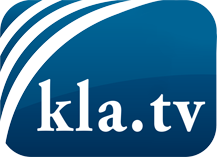 wat de media niet zouden moeten verzwijgen ...zelden gehoord van het volk, voor het volk ...nieuwsupdate elke 3 dagen vanaf 19:45 uur op www.kla.tv/nlHet is de moeite waard om het bij te houden!Gratis abonnement nieuwsbrief 2-wekelijks per E-Mail
verkrijgt u op: www.kla.tv/abo-nlKennisgeving:Tegenstemmen worden helaas steeds weer gecensureerd en onderdrukt. Zolang wij niet volgens de belangen en ideologieën van de kartelmedia journalistiek bedrijven, moeten wij er elk moment op bedacht zijn, dat er voorwendselen zullen worden gezocht om Kla.TV te blokkeren of te benadelen.Verbindt u daarom vandaag nog internetonafhankelijk met het netwerk!
Klickt u hier: www.kla.tv/vernetzung&lang=nlLicence:    Creative Commons-Licentie met naamgeving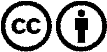 Verspreiding en herbewerking is met naamgeving gewenst! Het materiaal mag echter niet uit de context gehaald gepresenteerd worden.
Met openbaar geld (GEZ, ...) gefinancierde instituties is het gebruik hiervan zonder overleg verboden.Schendingen kunnen strafrechtelijk vervolgd worden.Navigatie:Inleiding Ivo Sasek, De VN (06:47Min)De WHO (19:24 Min)De EU (24:44 Min)WEF (28:56 Min) Geldstromen komen steeds in dezelfde geldbuidels terecht! (33:16 Min)City of London (38:21 Min)Federal Reserve (FED) (41:04 Min)BIS (43:04 Min)10.Samenvatting (47:52 Min)11.@ Facten-Checker, (1h 13:48 Min)

Verdiepend over dit onderwerp:WEF, Great Reset en hun meesterbreinen – bestaat er toch een wereldsamenzwering? (NL) https://www.kla.tv/27902De agenda achter Agenda 2030 - Hoe de VN de wereld naar de afgrond drijft (NL) https://www.kla.tv/19187Waarschuwing Wereldbedreiging: Vrijmetselarij van de hoogste graad (NL) www.kla.tv/24133China - dit controlesysteem bedreigt ons allemaal! (NL)https://www.kla.tv/27165Updates voor Greta! - De echte klimaatkillers (door Ivo Sasek) (NL)https://www.kla.tv/28130Eénwording van mens en machine - onze gouden toekomst? (NL)https://www.kla.tv/18323Het dossier Tedros - Wordt de WHO-chef de machtigste man ter wereld? (NL) www.kla.tv/26776